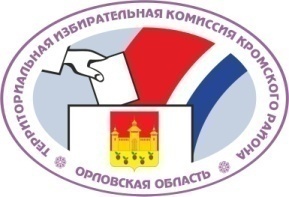                                 ОРЛОВСКАЯ ОБЛАСТЬТЕРРИТОРИАЛЬНАЯ ИЗБИРАТЕЛЬНАЯ КОМИССИЯКРОМСКОГО РАЙОНАРЕШЕНИЕ 9 июля 2021 года                                                                                                    № 103/392пгт. КромыО заверении списка кандидатов в депутаты Красниковского сельского Совета народных депутатов шестого созыва, выдвинутых избирательным объединением «Орловское региональное отделение Всероссийской политической партии «ЕДИНАЯ РОССИЯ» по мажоритарным избирательным округам Рассмотрев документы, представленные в территориальную избирательную комиссию Кромского района для заверения списка кандидатов в депутаты Красниковского сельского Совета народных депутатов шестого созыва, выдвинутых избирательным объединением «Орловское региональное отделение Всероссийской политической партии «ЕДИНАЯ РОССИЯ» по мажоритарным избирательным округам, в соответствии с пунктами 14.2, 14.3 статьи 35 Федерального закона от 12 июня 2002 года      № 67-ФЗ «Об основных гарантиях избирательных прав и права на участие в референдуме граждан Российской Федерации», частями 12.1, 12.2 статьи 11.2 Закона Орловской области от 30 июня 2010 года № 1087-ОЗ «О регулировании отдельных правоотношений, связанных с выборами в органы местного самоуправления муниципальных образований на территории Орловской области», постановлениями  Избирательной комиссии Орловской области от 19 октября 2018 года №50/440-6 «О возложении полномочий избирательных комиссий муниципальных образований Орловской области» и  от 10 декабря 2020 года № 114/756-6 «О возложении полномочий избирательных комиссий муниципальных образований Кромского района Орловской области», территориальная избирательная комиссия Кромского района  РЕШИЛА:1.  Заверить прилагаемый список кандидатов в депутаты Красниковского сельского Совета народных депутатов шестого созыва, выдвинутых избирательным объединением «Орловское региональное отделение Всероссийской политической партии «ЕДИНАЯ РОССИЯ» по мажоритарным избирательным округам, в количестве 7 человек (далее – список кандидатов).2.  Выдать настоящее решение с копией заверенного списка кандидатов уполномоченному представителю указанного избирательного объединения.3.  Контроль за исполнением настоящего решения возложить на секретаря территориальной избирательной комиссии Кромского района.4.  Разместить настоящее решение на сайте территориальной избирательной комиссии Кромского района в информационно-телекоммуникационной сети «Интернет».Список кандидатов по мажоритарным избирательным округамзаверен территориальной избирательнойкомиссией Кромского района«9» июля 2021 года(решение № 103/392)Копия вернаСПИСОКкандидатов в депутаты Красниковского сельского Совета народных депутатов шестого созыва, выдвинутых избирательным объединением"Орловское региональное отделение Всероссийской политической партии "ЕДИНАЯ РОССИЯ"по мажоритарным избирательным округам одномандатный избирательный округ № 11. Кузнецов Александр Александрович, дата рождения – 7 апреля 1996 года, место рождения – деревня Гугнявка Кромского района Орловской области, адрес места жительства – Орловская область, Кромской район, село Красниково. одномандатный избирательный округ № 22. Казюлин Сергей Михайлович, дата рождения – 15 января 1958 года, место рождения – село Красниково Кромского района Орловской области, адрес места жительства – Орловская область, Кромской район, село Красниково. одномандатный избирательный округ № 33. Ромадинова Нина Федоровна, дата рождения – 20 мая 1962 года, место рождения – пос. Новоселки Дмитровского района Орловской области, адрес места жительства – Орловская область, Кромской район, село Красниково. одномандатный избирательный округ № 44. Антохина Елена Александровна, дата рождения – 8 декабря 1966 года, место рождения – поселок Быстровка Кеминского района Киргизской ССР, адрес места жительства – Орловская область, Кромской район, деревня Рассоховец. одномандатный избирательный округ № 55. Кузнецова Ольга Михайловна, дата рождения – 18 марта 1967 года, место рождения – село Красниково Крмского района Орловской области, адрес места жительства – Орловская область, Кромской район, село Красниково. одномандатный избирательный округ № 66. Кузнецов Павел Александрович, дата рождения – 10 октября 1997 года, место рождения – село Гугнявка Кромского района Орловской области, адрес места жительства – Орловская область, Кромской район, село Красниково. одномандатный избирательный округ № 77. Пяткин Владимир Анатольевич, дата рождения – 4 декабря 1969 года, место рождения – деревня Знаменка Орловского района Орловской области, адрес места жительства – Орловская область, Кромской район деревня Неживка.Председатель территориальной избирательной комиссии           М. В. ЧереповаСекретарь территориальной избирательной комиссии             А. И. Лосев